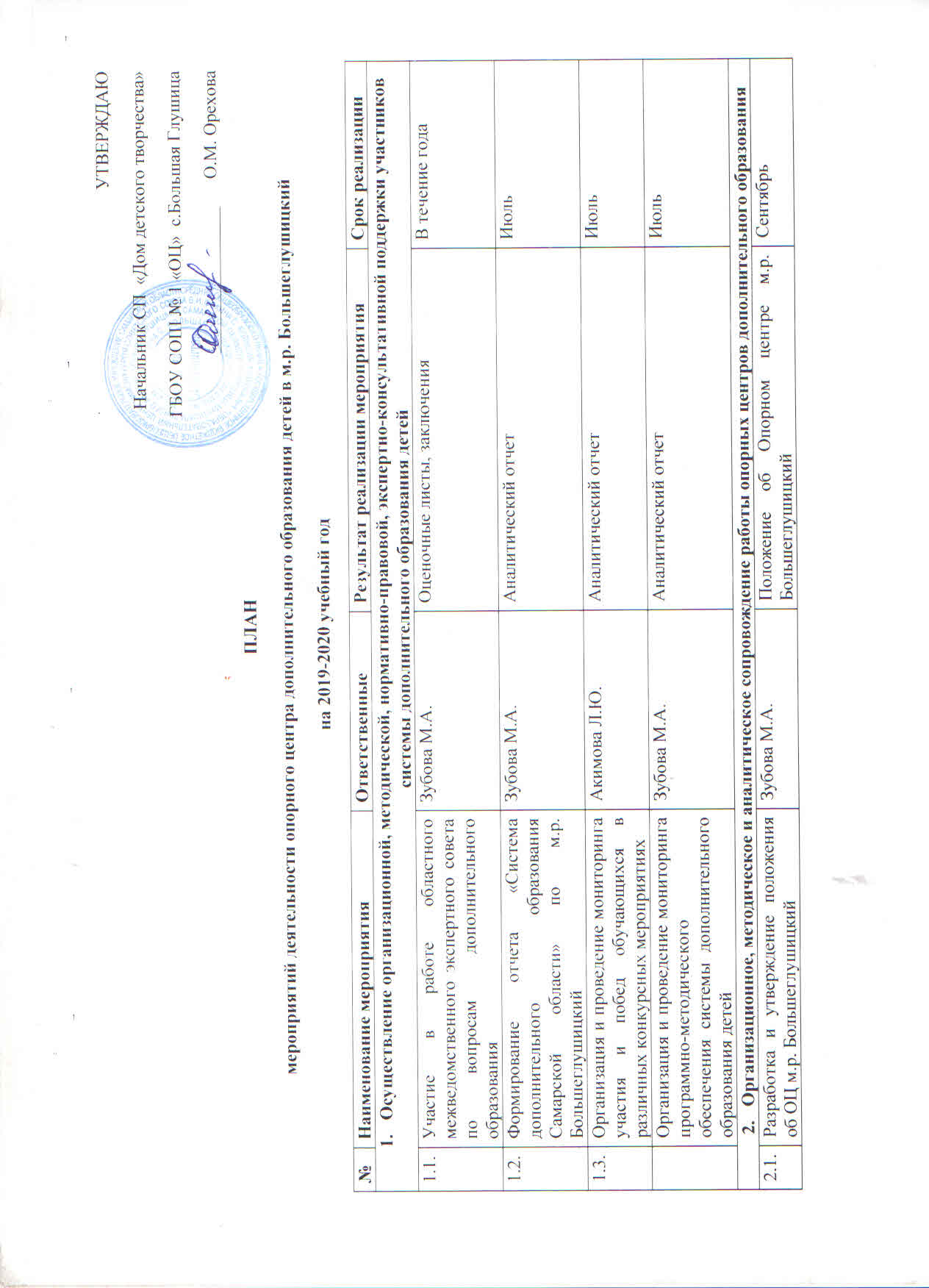 2.2.Разработка и утверждение плана работы ОЦ м.р. БольшеглушицкийЗубова М.А.План работыСентябрьВыявление, формирование и распространение лучших практик реализации современных, вариативных и востребованных дополнительных общеобразовательных программ для детей различной направленностиВыявление, формирование и распространение лучших практик реализации современных, вариативных и востребованных дополнительных общеобразовательных программ для детей различной направленностиВыявление, формирование и распространение лучших практик реализации современных, вариативных и востребованных дополнительных общеобразовательных программ для детей различной направленностиВыявление, формирование и распространение лучших практик реализации современных, вариативных и востребованных дополнительных общеобразовательных программ для детей различной направленностиВыявление, формирование и распространение лучших практик реализации современных, вариативных и востребованных дополнительных общеобразовательных программ для детей различной направленности3.1.Составление реестра лучших практик реализации современных, вариативных и востребованных дополнительных общеобразовательных программ для детей различной направленности по м.р. БольшеглушицкийЗубова М.А.Реестр лучших практик реализации современных, вариативных и востребованных дополнительных общеобразовательных программ для детей различной направленности по м.р. БольшеглушицкийДекабрь3.2.Организация и проведение районного конкурса инновационных дополнительных общеобразовательных общеразвивающих программЗубова М.А.Положение о конкурсе, протокол, справка по итогамНоябрьОбеспечение развития профессионального мастерства и уровня компетенций педагогов и других участников сферы дополнительного образования детейОбеспечение развития профессионального мастерства и уровня компетенций педагогов и других участников сферы дополнительного образования детейОбеспечение развития профессионального мастерства и уровня компетенций педагогов и других участников сферы дополнительного образования детейОбеспечение развития профессионального мастерства и уровня компетенций педагогов и других участников сферы дополнительного образования детейОбеспечение развития профессионального мастерства и уровня компетенций педагогов и других участников сферы дополнительного образования детей4.1.Участие в разработке межведомственной программы непрерывного развития педагогических и управленческих кадров системы дополнительного образования детейЗубова М.А.Участие в программе непрерывного развития педагогических и управленческих кадров системы дополнительного образования детейМай4.2.Участие в работе семинаров для педагогических и руководящих работников «Стратегические ориентиры дополнительного образования детей: вызовы современного мира»Зубова М.А.Использование методических материалов в работе ОЦСентябрьИнформационное обеспечение деятельности РМЦИнформационное обеспечение деятельности РМЦИнформационное обеспечение деятельности РМЦИнформационное обеспечение деятельности РМЦИнформационное обеспечение деятельности РМЦ5.1.Создание интернет-страницы на сайте СП «Дом детского творчества» ГБОУ СОШ № 1 «ОЦ» с.Большая ГлушицаКучеренко О.А. Интернет страница https://ddt-bg.ru/%D0%BF%D1%84%D0%B4%D0%BE/  Сентябрь5.2.Обеспечение информационного сопровождения мероприятий федерального проекта, иных мероприятий для детей и молодежиЗубова М.А.Перечень мероприятийВ течение года5.3.Организация и проведение мероприятий по освещению деятельности ОЦ м.р. БольшеглушицкийЗубова М.А.Информационные материалы на сайте СП «Дом детского творчества» ГБОУ СОШ № 1 «ОЦ» с.Большая ГлушицаВ течение года5.4.Создание и поддержка методического блока на интернет-странице сайта СП «Дом детского творчества» ГБОУ СОШ № 1 «ОЦ» с.Большая ГлушицаЗубова М.А.Методические материалы на интернет-странице сайтаВ течение года5.5.Проведение информационных кампаний по продвижению мероприятий в системе дополнительного образования детей м.р. БольшеглушицкийЗубова М.А.Информационно-методические материалы на интернет-странице сайтаВ течение годаОбеспечение функционирования общедоступного навигатора в системе дополнительного образования детейОбеспечение функционирования общедоступного навигатора в системе дополнительного образования детейОбеспечение функционирования общедоступного навигатора в системе дополнительного образования детейОбеспечение функционирования общедоступного навигатора в системе дополнительного образования детейОбеспечение функционирования общедоступного навигатора в системе дополнительного образования детей6.1.Содержание наполнение сегментов регионального навигатораЗубова М.А.Информационно-методические материалы для навигатораВ течение годаСоздание условий и механизмов для выявления, сопровождения и поддержки одаренныхСоздание условий и механизмов для выявления, сопровождения и поддержки одаренныхСоздание условий и механизмов для выявления, сопровождения и поддержки одаренныхСоздание условий и механизмов для выявления, сопровождения и поддержки одаренныхСоздание условий и механизмов для выявления, сопровождения и поддержки одаренных7.1.Разработка и утверждение перечня мероприятий для детей и молодежи в м.р. БольшеглушицкийЗубова М.А.Перечень мероприятий для детей и молодежи в м.р. БольшеглушицкомЯнварьРазвитие системы управления в сфере дополнительного образования детей с применением современных организационных, правовых и финансово-экономических механизмов управления и развития системы, учитывающих демографические, социально-экономические и социокультурные особенности с использованием механизмов независимой оценкиРазвитие системы управления в сфере дополнительного образования детей с применением современных организационных, правовых и финансово-экономических механизмов управления и развития системы, учитывающих демографические, социально-экономические и социокультурные особенности с использованием механизмов независимой оценкиРазвитие системы управления в сфере дополнительного образования детей с применением современных организационных, правовых и финансово-экономических механизмов управления и развития системы, учитывающих демографические, социально-экономические и социокультурные особенности с использованием механизмов независимой оценкиРазвитие системы управления в сфере дополнительного образования детей с применением современных организационных, правовых и финансово-экономических механизмов управления и развития системы, учитывающих демографические, социально-экономические и социокультурные особенности с использованием механизмов независимой оценкиРазвитие системы управления в сфере дополнительного образования детей с применением современных организационных, правовых и финансово-экономических механизмов управления и развития системы, учитывающих демографические, социально-экономические и социокультурные особенности с использованием механизмов независимой оценки8.1.Участие в проведении семинара «Современные модели сетового взаимодействия в сфере дополнительного образования детейЗубова М.А.Использование методических материалов в работеНоябрь8.2.Участие в областной межведомственной конференции работников дополнительного образования детей «Развитие системы дополнительного образования детей Самарской области: опыт, проблемы и перспективы»Зубова М.А.Использование раздаточного материала в работеСентябрьОрганизационно-техническое и методическое сопровождение внедрения системы персонифицированного финансирования дополнительного образования детейОрганизационно-техническое и методическое сопровождение внедрения системы персонифицированного финансирования дополнительного образования детейОрганизационно-техническое и методическое сопровождение внедрения системы персонифицированного финансирования дополнительного образования детейОрганизационно-техническое и методическое сопровождение внедрения системы персонифицированного финансирования дополнительного образования детейОрганизационно-техническое и методическое сопровождение внедрения системы персонифицированного финансирования дополнительного образования детей9.1.Участие в межведомственном обучающем семинаре по внедрению системы ПФДОЗубова М.А.Использование методических материалов в работеФевраль